◆◇◆ 開催場所のご案内　◆◇◆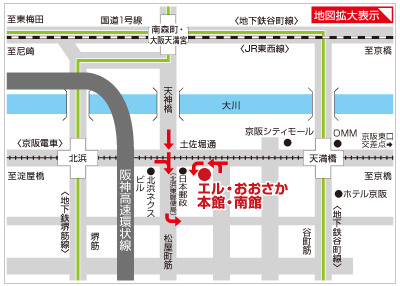 　　　　　　　　　　　　　　　　　　　(地図上の矢印は、車でお越しの際、エル・おおさか周辺のご案内です。)●京阪・地下鉄谷町線「天満橋駅」より西へ300m ●京阪・地下鉄堺筋線「北浜駅」より東へ500m ●地下鉄御堂筋線「淀屋橋駅」より東へ1,200m ●JR東西線「大阪天満宮駅」より南へ850m　　　　　◆　最寄駅：「天満橋」駅までのご案内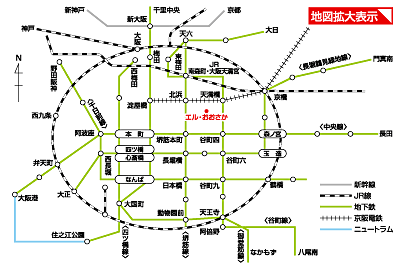 ●「新大阪駅」からは…地下鉄御堂筋線(新大阪～淀屋橋)→京阪電鉄(淀屋橋～天満橋)●「大阪駅」からは…地下鉄谷町線(東梅田～天満橋)●「難波駅」からは…地下鉄千日前線(難波～谷町9丁目)→地下鉄谷町線(谷町9丁目～天満橋)